Оценка состояния воздушной среды производственного помещения и загрязнения атмосферного воздуха1. Соответствует ли нормативным требованиям воздух рабочей зоны, если в нем присутствуют следующие загрязнители (табл.1)?Таблица 1Исходные данные для расчетаРешение Расчет рассеивания загрязняющих веществ в атмосферном воздухе1.1 Для каждого из веществ определяется максимальная концентрация в приземном слое атмосферного воздуха, См, мг/м3: где: Мi – количество выбрасываемого i-го вещества, г/с.См1 ==4,14 мг/м3	 См2 ==0,27 мг/м3	См3 ==0,56 мг/м3	См4 ==мг/м3	Значения коэффициентов в формуле  и необходимые данные для расчета приведены в табл. 2.Таблица 2Исходные данные для расчета рассеивания в атмосфере вредных веществ1.2. Определяется расстояние Хм от источника выбросов, на котором приземная концентрация при неблагоприятных метеорологических условиях достигает максимального значения См. где коэффициент α определяется по формуламω0 – скорость выхода газовоздушной смеси, м/с; D – диаметр устья источника выброса, м.Vm=1,3* м3 =11,87Хm==148,38 м.1.3 Значение приземной концентрации вредных веществ в атмосфере вдоль оси факела выброса на различных расстояниях Х от источника выброса определяется по формуле, 				        где: S – безразмерный коэффициент, определяемый по формуле				.	в качестве Х принять размер санитарно-защитной зоны (СЗЗ), равный 500 м.S==0,46S500 =3=148, 89 м.C1= SCM=0,464,14 =1,9 мг/м3; C2= SCM=0,460,27=0, 12 мг/м3;C3= SCM=0,46*0,56 =0, 26 мг/м3;C3= SCM=0,46*0,027=0, 012 мг/м3.1.4. С учетом того, что указанные вещества входят в группу суммации, проверяем выполнение условия. В качестве предельно допустимых концентраций принимаем  ПДКмр из табл. 1.++++=3,51.Вывод: условие не выполняется, суммарная концентрация веществ превышена почти в 4 раза, это значит,  что концентрация вредных веществ неблагоприятно сказывается на здоровье людей.Расчет воздухообмена общеобменной вентиляцииОпределить необходимое количество воздуха и кратность воздухообмена общеобменной вентиляции, предназначенной для удаления избытков тепла в кабине наблюдения и управления производственным процессом.Таблица 3Исходные данные для расчетаРешениеКоличество вентиляционного воздуха определяем по формулегде: Qизб – выделение в помещении явного тепла, Вт;       С – теплоемкость воздуха, (С = 1,03*103 Дж/кг);        – плотность воздуха, ( =1,3 кг/м3);        tyx и tnp – температура удаляемого и приточного воздуха, оС; принять tnp = 17,5 оС.Температура удаляемого воздуха определяем  из формулы:tyx = tpз + d(h – 2) 					где: tpз – температура воздуха в рабочей зоне;   tpз = 24 оС.       d – коэффициент нарастания температуры на каждый метр высоты (d=1,5 град/м);       h – высота помещения.tyx = 24 + 1,5 (5 – 2)=28,5 оС.3. Количество избыточного тепла определяется из теплового баланса, как разность между теплом, поступающим в помещение, и теплом, удаляемым из помещения и поглощаемым в нем.Оизб = Оприх  – Qpacx 	Оизб = 8016,8 – 801,68 =7215,12 Вт.			4. Поступающее в помещение тепло определяется по формуле:Qприх = Qo6op + Qл +  qосв + Qрад			где: Qo6op – тепло от работы оборудования;       Qл – тепло, поступающее от людей;       qосв - тепло от источников освещения;       Qрад – тепло от солнечной радиации через окна.Qприх = 630 + 450 + 1040 + 5896,8  =8016,8 Вт.5. Тепло от работы оборудования:Qобор = η Руст					где: η - доля энергии, переходящей в тепло;      Руст – мощность электрооборудования.Qобор = 0,15·4200=630 Вт.6.Тепло, поступающее от людей:Qл = n qгде: n – количество работающих в помещении;       q – количество тепла, выделяемое человеком (q=90 Вт).Qл = 5·90=450 Вт.7.Тепло от источников освещения: qосв  = Росв ·kл					где: Росв – мощность осветительной установки;       kл = 0.4 для люминесцентных ламп.qосв  = 2600 · 0,4=1040 Вт.8.Тепло от солнечной радиации через окна:Qрад = A·k·Sо·m			где: А – теплопоступление в помещение с 1 кв.м стекла (А = 127-234 Вт/м2);       Sо – площадь окна (S = 3,4,5,6), м2;       m – количество окон (m =3,2,1);       k – коэффициент, учитывающий характер остекления. Qрад = 234·0,8·10,5·3=5896,8 Вт.9.Теплопотери через неплотности в наружных ограждениях здания:                                    Qрасх = 0,1·Qприх	Qрасх = 0,1·8016,8 =801,68 Вт.	         10.Находим необходимый воздухообмен:Vвент==1763,49 м3/ч. 11)Кратность воздухообмена определяется по формулегде: Vпом – объем помещения, м3.K==11,76Результаты расчета свести в таблицу 4.Таблица 4 Результаты расчета воздухообменаРасчет и выбор виброизоляторовРассчитать резиновые виброизоляторы под вентиляционный агрегат, если вес агрегата Р, число оборотов ротора – nТаблица 5Исходные данные для расчетаРешение 1. Находим допустимую собственную частоту системы:,						где: m = 3…4 – оптимальное соотношение между частотой возбуждения и собственной частотой колебаний системы, обеспечивающее достаточно эффективную виброизоляцию;f = n0/60 = 2300/60=38,33 с-1-частота возбуждающей силы.f0==9,58 с-12. Необходимая площадь резиновых виброизоляторов:,						где: – допускаемое напряжение в резине,  = (3…5)*105 Па (при твердости по Шору – 60 и модуле упругости Ест =5*106 Па).Sx= м23.Задавшись числом виброизоляторов n, определяют площадь каждого из них:Si=	м2и поперечный размер прокладки диаметр D или сторону квадрата В;B==0,094. Рабочая толщина виброизолятора,						где: хст – статическая осадка амортизатора;,						где: g – ускорение свободного падения, g = 9,81 м/с2;       Ест – статический модуль упругости резины; Ест = (4…5)*106 Па.XСТ==0,027hр=.Полная толщина виброизолятораh=.Эффективность виброизоляции, дБ,∆L = 20 lg(1/КП);где: КП – коэффициент передачи,.КП=∆L = 20 lg(1/)=23,11 дБ.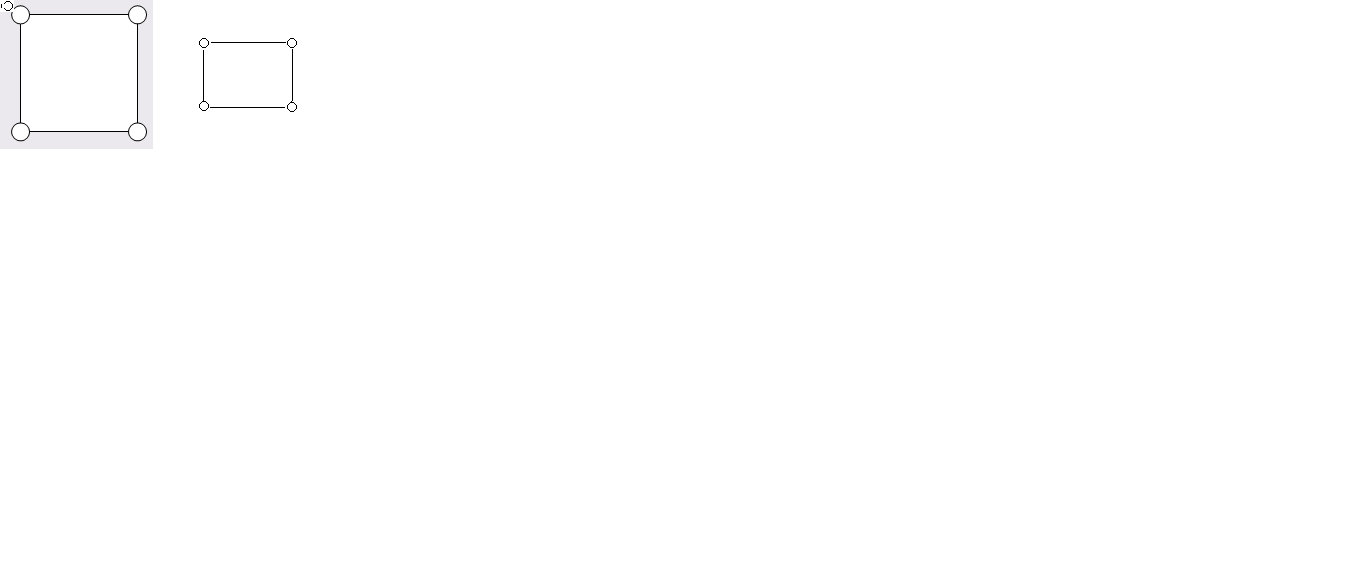 Рис.1 Схема размещения виброизоляторов.Ответ: Эффективность виброизоляции  равна ∆L = 23,11 дБ.Оценка взрывоопасности помещенияВозможен ли взрыв в помещении объемом Vп, м3, если при Т=293 К в нем полностью испарилась разлитая легковоспламеняющаяся жидкость объемом Vж? (Считать пары ЛВЖ идеальным газом). Таблица  6Исходные данные для расчета	Решение	Определяем массу разлитой жидкости:Мж = ж· Vж 				                              Мж = 790· 0,004=3,16 кг2) Определяем плотность паров ЛВЖ:где: Vо – объем 1 кмоль идеального газа. При Т = 293 К, Vо = 22,4 м3/кмоль.                            кг/м3     3) Вычисляем объем паров ЛВЖ (учитывая, что Мп = Мж)=1,22 м3			    4)Вычисляем процентное содержание паров ЛВЖ в объеме помещения:=3,05 %	Вывод: в результате расчетов было  полученное значение 3,05 %. Процентное содержание паров находиться в  концентрационных пределах 2,9 – 13 %.ВеществоСодержание в воздухе рабочей зоны, мг/м3ПДКрз, мг/м3Класс опасности по ГОСТ 12.1.007-79Масса выброса в атмосферу, г/сПДК в атмосферном воздухеПДК в атмосферном воздухеВеществоСодержание в воздухе рабочей зоны, мг/м3ПДКрз, мг/м3Класс опасности по ГОСТ 12.1.007-79Масса выброса в атмосферу, г/сПДКсс мг/м3ПДКмр мг/м3СО192042935Оксиды азота1,9531,90,040,085SO291033,90,050,5Фенол0,190,320,190,0030,01№ п/пПараметрОбозна-чениеРазмерностьЗначение1Высота источника выбросаНм12,52Коэффициент, зависящий от темпера-турной стратификации атмосферыА-1603Коэффициент, учитывающий скорость оседания вредных веществ в воздухеF-1,04Коэффициент, учитывающий условия выхода газовоздушной смеси из устья источника выбросаn-1,495Коэффициент, учитывающий влияние рельефа местностиη-1,06Коэффициент, зависящий от скорости выхода газовоздушной смесиК-0,0167Скорость выхода газовоздушной смесиω0м/с 14,18Диаметр устья трубыdм0,719Санитарно-защитная зонаХм500№ вариантаРазмеры помещенияРазмеры помещенияКол-во работающих, n, челМощн. электроустановок, Руст, Вт Мощн. освети-тельной установки, Росв, ВтКоэффициент характера остекления, kПлощадь окна, Sо , м2Кол-во окон, m№ вариантаВысота,h, мПлощадь, S, м2Кол-во работающих, n, челМощн. электроустановок, Руст, Вт Мощн. освети-тельной установки, Росв, ВтКоэффициент характера остекления, kПлощадь окна, Sо , м2Кол-во окон, m95305420026000,810,53№ п/пОбозна-чениеВеличинаФормулаЗначениеРазмер-ность1234561VвентКоличество вентиляционного воздуха1763,49м3/ч2СТеплоемкость воздухаЗадано1,03·103Дж/кг3Плотность воздухаЗадано1,3Кг/м34tудТемпература удаляемого воздуха28,5ОС5tпрТемпература приточного воздухаПринимается17,5ОС6tрзТемпература воздуха в рабочей зонеЗадано24ОС7dКоэффициент нарастания температурыЗадано1,5-8hВысота помещенияЗадано5м9QизбКол-во избыточного тепла7215,12Вт10QприхПоступающее в помещение тепло8016,8Вт11QоборТеплота от работы оборудованияη*Руст630Вт12ηДоля энергии, пере-ходящей в теплотуЗадано0,15-13РустМощность установокЗадано4200Вт14QлТеплота, выделяемая людьмиn·q450Вт15nКоличество работающихЗадано5чел.16qКоличество тепла, вы-деляемое человекомЗадано90Вт/чел17QосвКоличество теплотыот источников освещения1040Вт18kлКоэффициент освещенияЗадано0,4-19РосвМощность освети-тельной установкиЗадано4200Вт20QрадКоличество теплоты от солнечной радиацииА·k·Sо·m5896,8Вт21АТеплопоступление в помещение с 1 м2 стеклаПринимается234Вт/м222kКоэффициент характера остекленияЗадано0,823SоПлощадь окнаЗадано10,5м224mКоличество оконЗадано3-25QрасхТеплопотери через неплотности в наружн. ограждениях0,1·Qприх801,68Вт26VпомОбъем помещенияSпом·hм327SпомПлощадь помещенияЗадано30м228кКратность воздухообменаVвент/Vпом11,76ч-1№ вариантаР, Нn,об/мин9105002300№ ВариантаВид ЛВЖОбъем разлитой ЛВЖ, Vж, литрОбъем помещения, Vп, м3Молярная масса ЛВЖ, М, кг/кмольПлотность жидкости, ж , кг/м3Концентрационные пределы воспламенения паров ЛВЖ, н…в, % об.9ацетон44058,087902,9 – 13